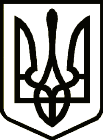 УкраїнаНОВГОРОД – СІВЕРСЬКА МІСЬКА РАДАЧЕРНІГІВСЬКОЇ ОБЛАСТІ(п’ятдесят друга сесії  VІІ  скликання)РІШЕННЯ29 жовтня 2019 року							                         № 950 Про затвердження Порядку складання, затвердження та контролю виконання фінансових   планів   комунальних підприємств   Новгород-Сіверської  міської  ради Відповідно статей ст. ст. 75, 78 Господарського кодексу України, з метою вдосконалення системи фінансового планування, підвищення ефективності роботи комунальних підприємств, керуючись ст. 26 Закону України              «Про місцеве самоврядування в Україні», міська рада ВИРІШИЛА:1. Затвердити Порядок складання, затвердження та контролю виконання фінансових планів  комунальних підприємств Новгород-Сіверської міської ради (далі – Порядок), що додається.2. Керівникам комунальних підприємств Новгород-Сіверської міської ради забезпечити своєчасне складання, подання на розгляд та затвердження річних фінансових планів і звітності про їх стан  виконання згідно з Порядком.3. Відділу економіки Новгород-Сіверської  міської ради забезпечити щоквартальне проведення аналізу стану виконання фінансових планів комунальних підприємств та інформування депутатів  про його результати.4. Відповідальність за виконання рішення покласти на заступника міського голови з питань діяльності виконавчих органів міської ради Могильного О.О.5. Контроль за виконанням рішення покласти на постійну комісію міської ради з питань планування, бюджету та комунальної власності.Міський голова                                                                                     О. Бондаренко